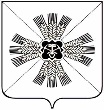 КЕМЕРОВСКАЯ ОБЛАСТЬПромышленновский муниципальный районУправление образования администрации Промышленновского муниципального районаПРИКАЗ № 800от 25.12.2018г.        «О результатах муниципальной сертификациипедагогических работников»На основании решения сертификационной комиссии (№19 от 24.12.2018г.)  ПРИКАЗЫВАЮ:считать прошедшими муниципальную сертификацию работников образовательных организаций Промышленновского района:Русский языкРусский языкРусский языкРусский язык1Кострикина Татьяна ВладимировнаМБОУ «Промышленновская СОШ №56»2Барякина Наталья НиколаевнаМБОУ «Промышленновская СОШ №56»3Бочкарева Татьяна СеменовнаМБОУ «Лебедевская ООШ»МатематикаМатематикаМатематикаМатематика4Янчук Алла ВикторовнаМБОУ «Лебедевская ООШ»5Баштанова Кристина ВладимировнаМБОУ «Промышленновская СОШ №56»6Ростова Наталья ГригорьевнаМБОУ «Падунская СОШ»7Сафронова Наталья МихайловнаМБОУ «Вагановская СОШ»ФизикаФизикаФизикаФизика8Симон Елена НиколаевнаМБОУ «Заринская СОШ им. М.А.Аверина»Физическая культураФизическая культураФизическая культураФизическая культура9Лыков Геннадий ГригорьевичМБОУ «Падунская СОШ»10Рыженков Сергей АнатольевичМБОУ «Заринская СОШ им. М.А. Аверина»ГеографияГеографияГеографияГеография11Разенкова Светлана ГеннадьевнаМБО «Вагановская СОШ»МузыкаМузыкаМузыкаМузыка12Евстафьева Галина АлександровнаМБОУ «Лебедевская ООШ»ТехнологияТехнологияТехнологияТехнология13Косневич Александр ЕвгеньевичМБОУ «Падунская СОШ»14Меновщикова Евгения ВалентиновнаМБОУ «Вагановская СОШ»Начальные классыНачальные классыНачальные классыНачальные классы15Приступа Ирина АнатольевнаМБОУ «Промышленновская СОШ №2»16Панфилова Наталья ВладимировнаМБОУ «Промышленновская СОШ №2»17Окриашвили Лариса ВикторовнаМБОУ «Вагановская СОШ»18Степановой Марины ИвановныМБОУ «Вагановская СОШ»19Кивишевой Ирины ИвановныМБОУ «Вагановская СОШ»История, обществознаниеИстория, обществознаниеИстория, обществознаниеИстория, обществознание20Штерцер Ирина АлександровнаМБОУ «Падунская СОШ»МОКУ «Падунская школа-интернат»МОКУ «Падунская школа-интернат»МОКУ «Падунская школа-интернат»МОКУ «Падунская школа-интернат»21Терехина Наталья Ивановна22Шель Ольга Николаевна23Угрюмова Любовь ВладимировнаВоспитателиВоспитателиВоспитателиВоспитатели24Артемьева Наталья ЮрьевнаМБОУ «Промышленновская СОШ №2»25Кирсанова Оксана ВикторовнаМБОУ «Промышленновская СОШ №2»26Чехонина Вера АнатольевнаМБОУ «Промышленновская СОШ №2»27Кулебакина Татьяна Михайловна  МБОУ «Промышленновский детский сад «Сказка»28Гулевич Марина СергеевнаМБОУ «Промышленновский детский сад «Сказка»29Солод Наталья НиколаевнаМБОУ «Промышленновский детский сад «Сказка»30Богомолова Светлана ВикторовнаМБОУ «Промышленновский детский сад «Сказка»31Фоос Мария ВикторовнаМБОУ «Промышленновский детский сад «Сказка»32Эбель Олеся АлександровнаМБОУ «Промышленновский детский сад «Сказка»33Москвина Кристина АлександровнаМБОУ «Промышленновский детский сад «Сказка»34Ревнивцева Екатерина СергеевнаМБОУ «Промышленновский детский сад «Сказка»35Казмер Татьяна ВладимировнаМБОУ «Промышленновский детский сад «Сказка»36Кайнова Татьяна ВикторовнаМБОУ «Промышленновский детский сад «Сказка»37Зиновьева Татьяна ГригорьевнаМБОУ «Промышленновский детский сад «Сказка»38Панькова Оксана АнатольевнаМБОУ «Промышленновский детский сад «Сказка»39Яровая Наталья ВалерьевнаМБОУ «Промышленновский детский сад «Сказка»40Пархомук Ксения Николаевна МБОУ «Промышленновский детский сад «Сказка»41Мелкова Ольга ВалерьевнаМБОУ «Промышленновский детский сад «Сказка»42Патшина Елена ВладимировнаМБОУ «Промышленновский детский сад «Сказка»43Калачикова Вера ГригорьевнаМБОУ «Промышленновский детский сад «Сказка»44Милованова Елена ВалерьевнаМБОУ «Промышленновский детский сад «Сказка»45Дьякова Альбина РавильевнаМБОУ «Промышленновский детский сад «Сказка»46Осипова Татьяна СергеевнаМБОУ «Промышленновский детский сад «Сказка»48Борисова Елена АлексеевнаМБДОУ «Васьковский детский сад»49Гончарова Ирина СергеевнаМБДОУ «Васьковский детский сад»50Гуляева Татьяна ЮрьевнаМБДОУ детский сад «Светлячок»51Жердева Елена ВикторовнаМБДОУ детский сад «Светлячок»52Каменских Ольга АлександровнаМБДОУ детский сад «Светлячок»53Останина Ольга ВикторовнаМБДОУ детский сад «Светлячок»54Хаймина Любовь ЕгоровнаМБДОУ детский сад «Светлячок»55Горяева Мария Юрьевна МБДОУ детский сад «Светлячок»56Крель Маргарита ЕвгеньевнаМБДОУ детский сад «Светлячок»57Вакуленко Надежда БорисовнаМБДОУ «Плотниковский детский сад «Теремок»58Смоленцева Ирина ЯковлевнаМБДОУ «Плотниковский детский сад «Теремок»РуководителиРуководителиРуководителиРуководители59Минченко Светлана ЮрьевнаЗамдиректора по УВРМБОУ «Промышленновская СОШ №56»60Шредер Людмила АнатольевнаЗамдиректора по ВРМБОУ «Падунская СОШ»61Невзорова Вера СеменовнаЗамдиректора по УВРМБОУ «Падунская СОШ»62Головей Сергей ДмитриевичМБОУ «Лебедевская ООШ»63Совцова Елена ЛеонидовнаЗамдиректора по УВРМБОУ «Вагановская СОШ»МБОУ «Вагановская СОШ»64Сенюков Владимир НиколаевичЗамдиректора по БЖМБОУ «Вагановская СОШ»65Сафронов Анатолий МихайловичдиректорМБОУ «Вагановская СОШ»66Линовский Юрий СтаниславовичдиректорМОБУ «Журавлевская ООШ»ИнформатикаИнформатикаИнформатикаИнформатика67Максимова Надежда АлексеевнаМБОУ «Промышленновская СОШ №56»68Артемьева Надежда АлексеевнаМБОУ «Лебедевская ООШ»